Approvata con determinazione Prot. n. 22399 del 11 ottobre 2023 INDICEAllegato A – DOMANDA DI PARTECIPAZIONE (facsimile)	3Allegato B - DICHIARAZIONE SOSTITUTIVA DI ATTO NOTORIO (Requisiti di partecipazione)	6Allegato C - MODELLO ANNULLAMENTO BOLLO	9Allegato D - MODELLO PER LA PRESENTAZIONE DELLE STRATEGIE CLLD	11INFORMATIVA ai sensi dell’articolo 13 del Regolamento 2016/679	28Allegato A – DOMANDA DI PARTECIPAZIONE (facsimile) (da compilare sul SIL Sardegna)Oggetto: Avviso pubblico congiunto per la selezione delle strategie di sviluppo locale di tipo partecipativo ai sensi dell’articolo 32 del Reg. (UE) 2021/1060IL/LA SOTTOSCRITTO/ASezione A – GAL ProponenteA.1–Proponente – Dichiarante A.1.1 - Dati identificativi del Rappresentante Legale/ Procuratore speciale del ProponenteA.1.2 -Dati identificativi del GAL ProponenteA.1.3 - Dati identificativi della Sede legaleA.1.4 -Recapiti del ProponenteReferente della Strategia di sviluppo locale CHIEDE di partecipare all’Avviso pubblico congiunto per la selezione delle strategie di sviluppo locale di tipo partecipativo ai sensi dell’articolo 32 del Reg. (UE) 2021/1060DICHIARAsotto la propria responsabilità e consapevole delle sanzioni penali nell’ipotesi di dichiarazioni non veritiere ai sensi del D.P.R. 445/2000, che la documentazione di candidatura è composta dal seguente elenco dei documenti che compongono il Dossier di candidatura e che le informazioni corrispondono al vero:Che la trasmissione della domanda di partecipazione avverrà nel pieno rispetto delle modalità specificate nell’Avviso.Il dichiarante__________________________(firmato digitalmente)Allegato B - DICHIARAZIONE SOSTITUTIVA DI ATTO NOTORIO SUI REQUISITI DI PARTECIPAZIONE (da compilare extra SIL)Oggetto: Avviso pubblico congiunto per la selezione delle strategie di sviluppo locale di tipo partecipativo ai sensi dell’articolo 32 del Reg. (UE) 2021/1060Dati del Rappresentante legale del GAL Il dichiarante__________________________(firmato digitalmente)Allegato C - MODELLO ANNULLAMENTO BOLLO (da compilare extra SIL)AllaRegione Autonoma della Sardegna
Direzione generale del Lavoro, Formazione Professionale, Cooperazione e Sicurezza SocialeDirezione Generale dell’Agricoltura e Riforma Agropastorale - Servizio di Sviluppo dei Territori e delle Comunità RuraliOggetto: Avviso pubblico congiunto per la selezione delle Strategie di sviluppo locale di tipo partecipativo ai sensi dell’Articolo 32 del Reg. (UE) 2021/1060 Il/La sottoscritto/a: Nome __________________________Cognome ________________________________ Codice Fiscale: ______________________________________ nella qualità di______________________________________________ del GAL __________________________________________________ se procuratore: n. Procura_________________________ Data procura ____________________________ con sede legalenel Comune di ___________________________ Provincia _____________________________ Via/Piazza ___________________________________ CAP _______ con codice fiscale _______________________ e con partita I.V.A. ___________________________Telefono________________________________ E-mail________________________________________ PEC______________________________________________visto l'Avviso Pubblico in oggetto, ai sensi dell’art. 47 del D.P.R. 28 dicembre 2000, n. 445, consapevole del fatto che, in caso di mendace dichiarazione, il soggetto decadrà, automaticamente dall’ammissione al finanziamento ed il dichiarante incorrerà nelle sanzioni penali di cui all’art. 76 dello stesso D.P.R. per le ipotesi di falsità in atti e per dichiarazioni mendaci; DICHIARAdi aver annullato, secondo le modalità prescritte dalla legge e ai fini dell’assolvimento dell’imposta di bollo, il contrassegno telematico del valore di euro 16,00 il cui numero identificativo è il seguente: che il suindicato contrassegno telematico sarà utilizzato esclusivamente per la procedura in oggetto, e viene applicato al presente documento e annullato.di conservare il presente documento con il contrassegno telematico applicato e annullato per tre anni ai fini dell’accertamento da parte dell’Amministrazione finanziaria (art. 37 DPR 642/1972).Firma del Rappresentante Legale o del Procuratore speciale __________________________(firmato digitalmente)Allegato D - MODELLO PER LA PRESENTAZIONE DELLE STRATEGIE CLLD (da compilare extra SIL)AllaRegione Autonoma della Sardegna
Direzione generale del Lavoro, Formazione Professionale, Cooperazione e Sicurezza SocialeDirezione Generale dell’Agricoltura e Riforma Agropastorale - Servizio di Sviluppo dei Territori e delle Comunità RuraliOggetto: Avviso pubblico congiunto per la selezione delle Strategie di sviluppo locale di tipo partecipativo ai sensi dell’Articolo 32 del Reg. (UE) 2021/1060 PARTE A – Presentazione della proposta di Strategia di sviluppo localedi tipo partecipativoA1 - Identificazione della proposta A 2 – Descrizione del GAL ProponenteA 3 - Esperienze del GAL A 4 – Analisi del contestoA 5 – Demarcazione, complementarietà e sinergia tra il PR FEASR e il PR FSE+PARTE B – Sezione FEASR1. Delimitazione territoriale dell’area GALInserire una rappresentazione cartografica dell’area GAL, evidenziando i confini amministrativi dei Comuni e delle Unioni di Comuni interessati e confinanti e l’eventuale proposta di inclusione nell’area di ulteriori Comuni rispetto a quelli facenti parte del GAL nel periodo di programmazione 2014-2022.	Inserire immagine carta politica area GALIndicare nella tabella a seguire la classificazione dei Comuni interessati dalla SSL secondo la metodologia utilizzata nel CSR 2023/27 - Allegato 2 - Classificazione dei Comuni per area A, B, C, D. Inserire l’ultimo dato ufficiale disponibile relativo alla superficie comunale e alla popolazione residente (fonte: ISTAT 2023 > https://demo.istat.it/). La classificazione dei Comuni nei territori LEADER si articola nelle seguenti aree:	- C Aree rurali intermedie		- D Aree rurali con problemi complessivi di sviluppoDescrizione del Piano del Percorso partecipativoDescrivere il percorso partecipativo svolto per il coinvolgimento dei portatori di interesse, con riferimento ai ruoli specifici dei partecipanti, alle fasi del processo e alle modalità di interazione utilizzate durante l'intero percorso. Illustrare quali tecniche partecipative specialistiche sono state integrate all'interno del processo di coinvolgimento, evidenziando in che modo i contributi delle parti interessate hanno influenzato la formulazione e l’affinamento della Strategia di Sviluppo Locale.Se possibile, inserire evidenze fotografiche degli incontri realizzati nell’ambito del piano del percorso partecipativo.Testo, massimo 10.000 caratteri2b. Fasi del Percorso partecipativoCompilare la seguente tabella, indicando quanti incontri sono stati svolti per ciascuna fase svolta con il partenariato locale e le tecniche partecipative specialistiche eventualmente utilizzate.Descrizione del partenariato GAL Completare il seguente prospetto di sintesi sulla composizione del partenariato del GAL, esplicitando le categorie di soggetti intervenuti nel percorso partecipativo, inclusi i soci aderenti al GAL. Se necessario, inserire una breve nota esplicativa a corredo della seguente tabella. Principali risultanze dell’analisi di contesto e dell’analisi SWOT Analisi delle esigenze di sviluppo e delle potenzialità dell’area1) Elencare, codificare e descrivere i fabbisogni ricavati dalle analisi e dal processo partecipativo e disporli in ordine di priorità (1-strategico, 2-qualificante, 3-complementare, 4-marginale) in base alle eventuali indicazioni pervenute dal processo di prioritizzazione dei fabbisogni. Un possibile approccio metodologico per la prioritizzazione delle esigenze è contenuto nel documento della Rete Rurale Nazionale “La prioritizzazione delle esigenze nel piano strategico nazionale PAC 2023-2027”Obiettivi della Strategia, con individuazione di target finali misurabili per i risultatiAlla luce delle analisi di contesto e del processo partecipativo per l’individuazione dei fabbisogni, si individuino gli obiettivi della programmazione FEASR riconducendoli al massimo a due degli ambiti tematici previsti dal bando, fornendo una giustificazione delle scelte effettuate ed evidenziando le integrazioni previste tra essi. Testo, massimo 5.000 caratteriDescrivere la strategia e la logica degli interventi da attivare con riferimento a ciascuno degli ambiti tematici prescelti, fornendo adeguate motivazioni relativamente alle scelte effettuate. Illustrare il ragionamento strategico che ha portato ad individuare e connettere tra loro le operazioni ordinarie, le operazioni specifiche e quelle di cooperazione per il conseguimento degli obiettivi generali e specifici della SSL. Descrivere il grado e il tipo di ricadute attese sul territorio dall’implementazione della Strategia proposta e i target finali misurabili.Testo, massimo 10.000 caratteri7. Individuazione degli interventi Indicare l’ambito tematico principale e l’ambito tematico secondario in cui si inquadrano le azioni previste dalla SSL (barrare un ambito per ciascuna colonna)Fornire una sintetica descrizione delle azioni ordinarie previste per ciascun ambito tematicoElencare le azioni specifiche previste per ciascun ambito tematico Elencare le azioni di cooperazione previste per ciascun ambito tematico Scheda Azione SpecificaInserire una scheda per ciascuna azione specifica (max 3 cartelle A4 per scheda)AS1.1 Titolo dell’azione specificaAS1.2. MotivazioniEsplicitare i fabbisogni e le problematiche del territorio che hanno indotto alla scelta di operare un loro sviluppo e/o risoluzione attraverso la realizzazione di un’azione specifica (di sistema).Indicare se il progetto prosegue, in complementarità e integrazione, l’esperienza realizzata nell’ambito delle precedenti programmazioni LEADER o in altri programmi finanziati con altri fondi.AS1.3. Finalita’ e descrizione dell’azione specificaIndicare gli obiettivi specifici e la logica di intervento dell’azione specificaAS1.4. Descrizione delle attività previste Descrivere sinteticamente le fasi principali e le attività previste dal progetto di azione specificaAS1.5. Risultati attesi Descrivere i risultati attesi ed il valore aggiunto del progetto, ad es. in termini di innovazioni apportate, scambio di informazioni, buone pratiche e know-how. Quantificare i principali indicatori di risultato attesi.AS1.6. Grado di innovazioneDescrivere il carattere di innovatività dell’azione proposta in grado di consentire l’acquisizione di benefici congiunti in termini di acquisizione di nuove competenze, relazioni e reti, nuovi prodotti o nuovi metodi e processi produttivi. Indicare il soggetto terzo che ha redatto la relazione attestante l’innovatività, da allegare separatamente alla domanda.AS1.7. Coerenza del progetto con la strategia di sviluppo localeCon riferimento agli obiettivi previsti dal progetto di cooperazione evidenziare la relazione, espressa in termini di coerenza, complementarità e sinergia, tra questi e la strategia di sviluppo locale. Esplicitare in che modo l’azione specifica concorre al raggiungimento degli obiettivi della SSL / degli ambiti tematici.AS1.8. Cronoprogramma delle attivitàData prevista inizio progetto; Data prevista fine progetto; Durata del progetto in mesi:Scheda Azione di CooperazioneInserire una scheda per ciascuna azione di cooperazione (max 3 cartelle A4 per scheda)C1.1. Titolo del progetto di cooperazioneC1.2. Tipologia del progetto di cooperazione O Interterritoriale	O TransnazionaleC1.3. MotivazioniEsplicitare le tematiche e/o le problematiche d’interesse comune che hanno indotto alla scelta di operare un loro sviluppo e/o risoluzione attraverso la realizzazione di un’azione di cooperazione. Indicare se il progetto prosegue, in complementarità e integrazione, l’esperienza realizzata nell’ambito delle precedenti programmazioni LEADER o in altri programmi finanziati con altri fondi.C1.4. Partner Riportare un elenco dei partner effettivi e/o dei partner potenziali, indicando l’area geografica di riferimentoC1.5. Finalita’ e descrizione del progetto di cooperazioneIndicare gli obiettivi specifici e le principali attività previste a livello comune e a livello locale nell’ambito del progetto di cooperazioneC1.6. Risultati attesi a livello localeDescrivere i risultati attesi ed il valore aggiunto del progetto di cooperazione. Quantificare i principali indicatori di risultato attesi a livello locale.C1.7. Descrizione delle attività previste a livello comune e localeDescrivere sinteticamente le fasi principali dell’attuazione del progetto e le attività che nell’ambito di queste si intendono realizzare congiuntamente e a livello localeC1.8. Coerenza del progetto con la Strategia di Sviluppo LocaleEsplicitare in che modo il progetto concorre al raggiungimento degli obiettivi della SSL / degli ambiti tematici.C1.9. Cronoprogramma delle attivitàData prevista inizio progetto; Data prevista fine progetto; Durata del progetto in mesi:Schema di piano Finanziario e cronoprogrammaModalità di gestione, sorveglianza e valutazione della strategiaIllustrare l’organizzazione, le procedure interne, le strumentazioni metodologiche e le dotazioni tecnico-informatiche che saranno adottate per il monitoraggio e la valutazione dell’attuazione del PdA. Definire e demarcare opportunamente i compiti di monitoraggio e valutazione dell’attuazione del PdA. Testo, massimo 10.000 caratteriDescrivere il funzionamento della struttura tecnica del GAL e l’organizzazione programmata per fare fronte ai compiti previsti, evidenziando la disponibilità di risorse umane, logistiche ed organizzative atte a garantire il rispetto e l’efficienza delle funzioni da svolgere.Specificare il numero delle risorse umane impiegate nella struttura tecnica, il relativo profilo professionale ed inquadramento contrattuale (full time/part time) e l’eventuale presenza di risorse umane supplementari rispetto alla struttura tecnica minima prevista dal bando (Direttore, Responsabile Amministrativo e Finanziario, Animatore, short list istruttori).Testo, massimo 5.000 caratteriIndicare le strutture di governance previste e le funzioni svolte da ciascun organo ed evidenziare se il GAL prevede di dotarsi di strutture supplementari oltre alla struttura standard composta dall’Assemblea dei soci, dal Consiglio Direttivo e dal Presidente del GAL.Testo, massimo 5.000 caratteriPiano di animazione e comunicazione10a) Descrivere i seguenti elementi necessari all’elaborazione di un piano di animazione e comunicazione adeguato ai fini di supportare efficacemente il conseguimento degli obiettivi della SSL:1. Analisi delle esperienze e dei risultati della precedente periodo di programmazione, con riferimento alle attività di animazione e comunicazione svolte;2. La strategia di comunicazione e animazione, che individui chiaramente le finalità generali, gli obiettivi specifici, le azioni ed i destinatari delle attività di animazione e comunicazione; 3. Le modalità di attuazione ed il budget; 4. L’organizzazione e la governance; 5. Il monitoraggio e la valutazione della strategia di animazione e comunicazione.Testo, massimo 10.000 caratteri10b) Documentare la realizzazione delle seguenti attività di comunicazione obbligatorie ai fini dell’ammissibilità del sostegno preparatorio SRG05: PARTE C – Parti specifiche FSE+C.1 - I componenti del Partenariato Pubblico StrategicoDescrizioneC.2 Componente 1 Partenariato (da ripetere per ciascun componente)DescrizioneCompetenze ed Esperienze da ripetere per ciascun componente)C.3 Il Processo di coinvolgimento della comunità locale nelle varie fasi di elaborazione della Strategia C.4 Le Aree di Specializzazione, traiettorie di sviluppo e fabbisogni formativi e professionali C.5 Il Quadro logico della proposta progettuale/strategica C.6 Innovazione ed efficacia della proposta progettualeC.7 Principi orizzontali: Sviluppo sostenibile, Pari opportunità e non discriminazione, Parità di genereC.8 Le modalità di gestione, sorveglianza e valutazione, finalizzate a dimostrare la capacità del gruppo di azione locale di attuare la strategiaC.9 Il piano finanziario della Strategia FSE+Avviso pubblico congiunto per la selezione delle strategie di sviluppo locale di tipo partecipativo ai sensi dell’articolo 32 del Reg. (UE) 2021/1060INFORMATIVA ai sensi dell’articolo 13 del Regolamento 2016/679Gentile interessata/oIl Titolare del trattamento, in conformità alla normativa in materia di protezione dei dati personali (Regolamento (UE) 2016/679, D. Lgs. 196/2003 e D.Lgs. 101/2018) intende spiegarti in maniera semplice e chiara perché trattiamo i tuoi dati personali;quali dati personali trattiamo;chi tratta i tuoi dati personali;come trattiamo i tuoi dati personali e per quanto tempo li conserviamo; come puoi esercitare i tuoi diritti relativamente al trattamento dei dati personaliTitolare del trattamento è la Regione Autonoma della Sardegna.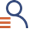 presidenza@pec.regione.sardegna.itCon deliberazione della Giunta Regionale n. 51/3 del 16.10.2018 il Presidente della Regione ha delegato i compiti e le funzioni del Titolare del trattamento ai Direttori generali competenti per materia, che ai fini del presente Avviso e dei trattamenti dei dati ad esso connessi sono il Direttore generale dell’Assessorato dell’agricoltura e riforma agro-pastorale e il Direttore generale dell’Assessorato del lavoro, formazione professionale, cooperazione e sicurezza sociale.        PERCHE’ LA REGIONE AUTONOMA DELLA SARDEGNA TRATTA TUOI DATI  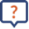 I tuoi dati personali sono trattati, senza necessità di acquisire il tuo consenso, per le seguenti finalità poter svolgere le funzioni amministrative, tecniche e di controllo nell’ambito dei compiti istituzionali assegnati dalla legge;adempiere agli obblighi previsti dalla legge, da un Regolamento, dalla normativa comunitaria o da un ordine dell’Autorità;permetterti di fruire dei servizi da te richiesti;per poter esercitare i diritti del Titolare, ad esempio, in sede giudiziaria.Base giuridica del trattamentoTrattiamo i tuoi dati lecitamente:perché è necessario all’esecuzione di un contratto di cui Sei parte, come interessato o perché è necessario per l’esecuzione di misure precontrattuali adottate a seguito di una Tua richiesta - art. 6 paragrafo lett. b) del GDPR - Regolamento 2016/679;perché è necessario per adempiere un obbligo legale al quale è soggetta la Regione Sardegna, in qualità di titolare del trattamento: art. 6, paragrafo 1, lett. c) del GDPR - Regolamento 2016/679;Norme:Regolamento (UE) 2021/1060 del Parlamento Europeo e del Consiglio del 24 giugno 2021 recante le disposizioni comuni applicabili al Fondo europeo di sviluppo regionale, al Fondo sociale europeo Plus, al Fondo di coesione, al Fondo per una transizione giusta, al Fondo europeo per gli affari marittimi, la pesca e l’acquacoltura, e le regole finanziarie applicabili a tali fondi e al Fondo Asilo, migrazione e integrazione, al Fondo Sicurezza interna e allo Strumento di sostegno finanziario per la gestione delle frontiere e la politica dei visti;Regolamento (UE) 2021/2115 del Parlamento Europeo e del Consiglio del 2 dicembre 2021, recante norme sul sostegno ai piani strategici che gli Stati membri devono redigere nell’ambito della politica agricola comune (piani strategici della PAC) e finanziati dal Fondo europeo agricolo di garanzia (FEAGA) e dal Fondo europeo agricolo per lo sviluppo rurale (FEASR) e che abroga i regolamenti (UE) n. 1305/2013 e (UE) n. 1307/2013;Regolamento (UE) 2021/1057 del Parlamento Europeo e del Consiglio del 24 giugno 2021 che istituisce il Fondo sociale europeo Plus (FSE+) e che abroga il regolamento (UE) n. 1296/2013;  QUALI DATI TRATTA LA REGIONE AUTONOMA DELLA SARDEGNA   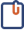 Nell’esercizio delle proprie funzioni e nell’ambito delle finalità indicate il Titolare tratta i seguenti dati:dati personali quali nome, cognome, codice fiscale, telefono sede legale, e-mail e pec sede legale; categorie particolari di dati personali: dati giudiziari;I dati a te richiesti devono essere forniti obbligatoriamente in quanto necessari per l’erogazione del relativo servizio richiesto e, comunque, per il raggiungimento delle finalità istituzionali assegnate dalla legge.  Il rifiuto di fornire i dati obbligatori comporta per l’Ente l’impossibilità di eseguire le prestazioni e i compiti per i quali tali dati sono necessari.CHI TRATTA I TUOI DATI   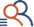 I tuoi dati potranno essere resi accessibili per le finalità a te comunicate a:dipendenti e/o collaboratori del Titolare, nella loro qualità di autorizzati del trattamento e/o amministratori di sistema; pubbliche amministrazioni e soggetti terzi (liberi professionisti, società) cui è stata affidata la fornitura di servizi per conto del Titolare, nella loro qualità di responsabili del trattamento. I tuoi dati possono essere comunicati o resi disponibili, senza necessità del tuo consenso, a organi di controllo, forze dell’ordine o magistratura, altre pubbliche amministrazioni nei casi previsti dalla legge per finalità istituzionali e in qualità di autonomi titolari del trattamento. I tuoi dati possono essere trattati da organismi di audit e di controllo dell’Unione Europea, nazionali e regionali nei casi previsti dalla normativa vigente.Alcuni dati personali sono resi pubblici nei casi previsti dalla legge per finalità di trasparenza o di pubblicità legale. COME TRATTIAMO I TUOI DATI 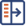 Il trattamento dei tuoi dati personali è realizzato con modalità elettroniche per mezzo delle operazioni di raccolta, registrazione, organizzazione, conservazione, utilizzo, comunicazione, cancellazione e distruzione dei dati. Il Titolare non adotta alcun processo decisionale automatizzato.  PER QUANTO TEMPO CONSERVIAMO I TUOI DATI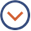 La Regione Autonoma della Sardegna tratterà i tuoi dati personali per la durata prevista per il PR FSE+ 2021/2027 al servizio della dignità e come previsto dall’art. 82 del Regolamento (UE) 2021/1060 del Parlamento Europeo e del Consiglio del 24 giugno 2021. TRASFERIMENTO DEI DATI IN ALTRI PAESI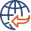 Nessuno.COME PUOI ESERCITARE I TUOI DIRITTI RELATIVAMENTE AL TRATTAMENTO DEI DATI PERSONALI  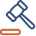 La Regione Sardegna ti informa che, in qualità di soggetto interessato, se non ricorrono le limitazioni previste dalla legge, hai diritto di conoscere il trattamento dei tuoi dati personali, per questa ragione hai diritto di:ottenere la conferma dell’esistenza o meno di tuoi dati personali, anche se non ancora registrati e che tali dati vengano messi a Tua disposizione in forma intellegibile;ottenere indicazione e, se del caso, copia: dell’origine e della categoria dei dati personali; della logica applicata in caso di trattamento effettuato con l'ausilio di strumenti elettronici; delle finalità e modalità del trattamento; degli estremi identificativi del Titolare e dei Responsabili; dei soggetti o delle categorie di soggetti ai quali i tuoi dati personali possono essere comunicati o che possono venirne a conoscenza, in particolare se destinatari di Paesi terzi o organizzazioni internazionali; quando possibile, del periodo di conservazione dei dati oppure dei criteri utilizzati per determinare tale periodo; dell’esistenza di un processo decisionale automatizzato, compresa la profilazione, e in tal caso delle logiche utilizzate, dell’importanza e delle conseguenze previste per Te, in qualità di interessato; g) dell’esistenza di garanzie adeguate in caso di trasferimento dei tuoi dati a un Paese extra-UE o a un’organizzazione internazionale;ottenere, senza ingiustificato ritardo, l’aggiornamento e la rettifica dei dati inesatti ovvero, se interessati, l’integrazione dei dati incompleti;revocare in ogni momento i consensi prestati, con facilità, senza impedimenti, utilizzando, se possibile, gli stessi canali usati per fornirli;ottenere la cancellazione, la trasformazione in forma anonima o il blocco dei dati trattati illecitamente, non più necessari in relazione agli scopi per i quali sono stati raccolti o successivamente trattati o nel caso in cui abbia revocato il consenso su cui si basa il trattamento e in caso non sussista altro fondamento giuridico, qualora ti sia opposto al trattamento e non sussiste alcun motivo legittimo prevalente per proseguire il trattamento, in caso di adempimento di un obbligo legale;ottenere la limitazione del trattamento nel caso di: contestazione dell’esattezza dei dati personali; trattamento illecito del Titolare per impedirne la cancellazione; esercizio di un Tuo diritto in sede giudiziaria; verifica dell’eventuale prevalenza dei motivi legittimi del Titolare rispetto ai tuoi diritti;ricevere, senza impedimenti e in un formato strutturato, di uso comune e leggibile, qualora il trattamento sia effettuato con mezzi automatici, i dati personali che Ti riguardano per trasmetterli ad altro Titolare o, se tecnicamente possibile, ottenere la trasmissione diretta ad altro Titolare;opporsi, in tutto o in parte: per motivi legittimi, al trattamento dei tuoi dati personali, ancorché pertinenti allo scopo della raccolta; al trattamento dei tuoi dati personali, a fini di invio di materiale pubblicitario o di vendita diretta o per il compimento di ricerche di mercato o di comunicazione commerciale, mediante l’uso di sistemi automatizzati di chiamata senza l’intervento di un operatore, mediante email e/o mediante modalità di marketing tradizionali mediante telefono e/o posta cartacea;proporre reclamo all’Autorità Garante per la Protezione dei dati personali.Nei casi di cui sopra, ove necessario, la Regione Sardegna, in qualità di Titolare, informerà i soggetti terzi ai quali i tuoi dati personali sono comunicati dell’eventuale esercizio dei diritti da parte Tua, ad eccezione di specifici casi (es. quando tale adempimento si riveli impossibile o comporti un impiego di mezzi manifestamente sproporzionato rispetto al diritto tutelato).Puoi esercitare i tuoi diritti inviando al Titolare del trattamento: una raccomandata A.R. alla Regione Autonoma della Sardegna indirizzata alternativamente a:Direzione Generale del Lavoro, Formazione Professionale, Cooperazione e Sicurezza Sociale, Via San Simone, 60, 09122 Cagliari o a:Direzione generale dell'Agricoltura e Riforma Agropastorale, Via Pessagno, 4 - 09126 Cagliari una PEC indirizzata a lavoro@pec.regione.sardegna.it e/o ad agricoltura@pec.regione.sardegna.ituna e-mail indirizzata a lavoro@regione.sardegna.it  e/o ad agricoltura@regione.sardegna.itE’ possibile utilizzare lo specifico modello disponibile sul sito istituzionale della Regione Autonoma della Sardegna nella sezione - Documenti e normativa/modello per l’esercizio dei diritti degli interessati o cliccando al seguente link https://www.regione.sardegna.it/j/v/2576?&s=1&v=9&c=94019&n=10&nodesc=1Per informazioni in merito ai tuoi diritti in materia di protezione dei dati personali puoi contattare il Responsabile per la protezione dei dati della Regione Autonoma della Sardegna ai seguenti riferimenti: viale Trieste 186 – 09123 Cagliari telefono +39 070 6065735 e-mail rpd@regione.sardegna.it PEC rpd@pec.sardegna.it 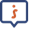 COGNOMENOMECODICE FISCALEIN QUALITÀ DI (specificare)N. DI PROCURADATA PROCURATELEFONO INDIRIZZO DI POSTA ELETTRONICADENOMINAZIONECODICE FISCALEPARTITA IVATIPOLOGIA Forma GiuridicaSocietà consortileFondazione di partecipazioneAssociazione di diritto pubblicoConsorzio volontarioAltro (specificare)PROVINCIA COMUNE INDIRIZZO CAP TELEFONOINDIRIZZO DI POSTA ELETTRONICAINDIRIZZO DI POSTA ELETTRONICA CERTIFICATA NOMECOGNOMECODICE FISCALETELEFONOINDIRIZZO DI POSTA ELETTRONICADocumenti del Dossier di candidaturaDocumenti del Dossier di candidaturaAllegato A – Domanda di partecipazione Compilata attraverso l’interfaccia online, generata automaticamente dalla procedura telematicaAllegato B - Dichiarazione sostitutiva di atto notorio relativa al possesso dei requisiti di partecipazione Scansione della Procura (nel caso di dichiarante “Procuratore Speciale”)Imposta di bolloImposta di bolloEsente ai sensi degli artt. 10 e 17 del D.LGS. del 04.12.1997 n. 460<SI/NO>Estremi autorizzazione Agenzia delle Entrate, nel caso di assolvimento in modalità virtualeAllegato C - Modello annullamento bollo (se presente – in alternativa all’assolvimento con modalità virtuale)Allegato D – Modello per la presentazione delle Strategie CLLD Allegato opzionale E – Protocollo di intesa del partenariato pubblico strategico (eventuale e specifico per FSE+)Allegato F – Elenco sociAllegato G – Statuto e Regolamento interno del GAL, nell’ultima versione approvata dall’Assemblea dei sociAllegato H - Estratto conto bancario aggiornato in data successiva alla pubblicazione dell’AvvisoAllegato I - Verbali degli incontri pubblici di animazione i quali devono riportare, in maniera chiara, data e luogo di svolgimento, modalità di invito/pubblicizzazione; relatori; numero partecipanti comprovato dai fogli firma; descrizione dei contenuti dell’incontro e delle attività svolte_l_sottoscritt___l_sottoscritt___l_sottoscritt___l_sottoscritt___l_sottoscritt___l_sottoscritt___l_sottoscritt___l_sottoscritt___l_sottoscritt___l_sottoscritt___l_sottoscritt__Dati identificativi del rappresentante firmatario della domanda di candidaturaDati identificativi del rappresentante firmatario della domanda di candidaturaCognomeCognomeCognomeNomeNomeNomeNomeNomeNomeDati identificativi del rappresentante firmatario della domanda di candidaturaDati identificativi del rappresentante firmatario della domanda di candidaturaDati identificativi del rappresentante firmatario della domanda di candidaturaDati identificativi del rappresentante firmatario della domanda di candidaturaCodice fiscaleCodice fiscaleCodice fiscaleNatura della carica (specificare)Natura della carica (specificare)Natura della carica (specificare)Natura della carica (specificare)Natura della carica (specificare)Natura della carica (specificare)Dati identificativi del rappresentante firmatario della domanda di candidaturaDati identificativi del rappresentante firmatario della domanda di candidatura◻ legale rappresentante ◻ procuratore speciale del legale rappresentanteProcura n° _________del ____/____/___◻ legale rappresentante ◻ procuratore speciale del legale rappresentanteProcura n° _________del ____/____/___◻ legale rappresentante ◻ procuratore speciale del legale rappresentanteProcura n° _________del ____/____/___◻ legale rappresentante ◻ procuratore speciale del legale rappresentanteProcura n° _________del ____/____/___◻ legale rappresentante ◻ procuratore speciale del legale rappresentanteProcura n° _________del ____/____/___◻ legale rappresentante ◻ procuratore speciale del legale rappresentanteProcura n° _________del ____/____/___Dati identificativi del rappresentante firmatario della domanda di candidaturaDati identificativi del rappresentante firmatario della domanda di candidaturaDati identificativi del rappresentante firmatario della domanda di candidaturaDati identificativi del rappresentante firmatario della domanda di candidaturaTelefono Indirizzo di posta elettronicaIndirizzo di posta elettronicaIndirizzo di posta elettronicaIndirizzo di posta elettronicaDati identificativi del rappresentante firmatario della domanda di candidaturaDati identificativi del rappresentante firmatario della domanda di candidaturain nome e per conto del GAL in nome e per conto del GAL in nome e per conto del GAL in nome e per conto del GAL in nome e per conto del GAL in nome e per conto del GAL in nome e per conto del GAL in nome e per conto del GAL in nome e per conto del GAL in nome e per conto del GAL Dati identificativiDenominazioneDenominazioneDenominazioneDenominazioneDenominazioneCodice Fiscale/Partita IVACodice Fiscale/Partita IVACodice Fiscale/Partita IVACodice Fiscale/Partita IVADati identificativiDati identificativiComuneComuneComuneComuneComuneC.A.P.C.A.P.Provincia (sigla)Provincia (sigla)Dati identificativiDati identificativiFrazione Frazione Frazione via via via via numero civiconumero civicoDati identificativiDati identificativiTelefono Telefono Telefono Indirizzo di posta elettronicaIndirizzo di posta elettronicaIndirizzo di posta elettronicaIndirizzo di posta elettronicafaxfaxDati identificativiDICHIARADICHIARARequisiti di partecipazione Ulteriori dichiarazioni comunisotto la propria responsabilità e consapevole del fatto che, in caso di mendace dichiarazione, il soggetto decadrà, automaticamente, dalla concessione del finanziamento ed il dichiarante incorrerà nelle sanzioni penali di cui all’art. 76 del D.P.R. n. 445/2000 per le ipotesi di falsità in atti e per dichiarazioni mendacisotto la propria responsabilità e consapevole del fatto che, in caso di mendace dichiarazione, il soggetto decadrà, automaticamente, dalla concessione del finanziamento ed il dichiarante incorrerà nelle sanzioni penali di cui all’art. 76 del D.P.R. n. 445/2000 per le ipotesi di falsità in atti e per dichiarazioni mendaciRequisiti di partecipazione Ulteriori dichiarazioni comunidi essere dotato di personalità giuridica in conformità a quanto disposto dall’art. 31 (2) b del Reg. (UE) 2021/1060;che a livello decisionale almeno il 50% è rappresentato da portatori di interessi socio- economici locali privati. Nessun singolo gruppo di interesse rappresenta più del 49% degli aventi diritto al voto;di possedere una struttura tecnica e amministrativa in grado di svolgere i compiti di cui all’art. 33(3) del Reg. (UE) 2021/1060;di impegnarsi al rispetto dei requisiti di struttura e funzionamento organizzativo richiesti nell’Allegato XI del Regolamento (UE) 2021/1060;di avere una forma giuridica che consente il rispetto del principio della “porta aperta”;di essere dotato di un regolamento interno che descriva i meccanismi previsti per rispettare le norme in materia di conflitti di interessi e trasparenza nella gestione di fondi;di avere a disposizione una sede, situata in un comune appartenente all’ambito territoriale selezionato, dotata di collegamento internet veloce e con la sede del GAL opportunamente indicata all’entrata dell’edificio e con esposto un orario di apertura al pubblico;di essere dotati di un sito web dedicato al PdA 2023-2027 o, in alternativa, di un sito web con apposita sezione dedicata al PdA 2023-2027;di non aver messo in pratica atti, patti o comportamenti discriminatori ai sensi degli artt. 25-30 del Decreto legislativo 198/2006 “Codice delle pari opportunità tra uomo e donna ai sensi dell’articolo 6 della legge 28 novembre 2005 n. 246”, accertati da parte della direzione provinciale del lavoro territorialmente competente;di non aver commesso violazioni gravi, definitivamente accertate, rispetto agli obblighi relativi al pagamento delle imposte e tasse e dei contributi previdenziali, secondo la legislazione italiana o quella dello Stato in cui sono stabiliti;di essere in regola con le norme della legge n. 68/99 in materia di inserimento al lavoro dei disabili o, in alternativa (eliminare la voce non pertinente)di non esser soggetti alle norme di cui alla legge n. 68/99 in materia di inserimento al lavoro dei disabili;di non aver commesso gravi infrazioni debitamente accertate alle norme in materia di salute e sicurezza sul lavoro nonché agli obblighi in materia ambientale e sociale stabilite dalla normativa, nazionale, europea e internazionale;di non aver concluso contratti di lavoro subordinato a autonomo e, comunque, di non aver attribuito incarichi ad ex dipendenti che hanno esercitato poteri autoritativi o negoziali per conto della Regione Autonoma della Sardegna, nei tre anni successivi alla cessazione del rapporto di lavoro con l’Amministrazione regionale, nel rispetto del contenuto dell’articolo 53, comma 16-ter, del D.lgs.165/2001e di essere consapevole delle sanzioni ivi previste;di essere in possesso di requisiti minimi tali da garantire il rispetto del Regolamento finanziario (UE, Euratom) 2018/1046 e quanto previsto dall’art. 22 del Regolamento (UE) 2021/241, in materia di prevenzione di sana gestione finanziaria, assenza di conflitti di interessi, di frodi e corruzione; di non avere in precedenza usufruito di altri finanziamenti pubblici finalizzati alla realizzazione, anche parziale, delle stesse spese previste nel progetto (assenza del c.d. doppio finanziamento dell’investimento e delle relative spese ai sensi dell’art. 9 del Regolamento (UE) 2021/241); di non essere stato condannato con sentenza passata in giudicato, o non essere stato destinatario di decreto penale di condanna divenuto irrevocabile, o sentenza di applicazione della pena su richiesta, ai sensi dell’art. 444 c.p.p., per reati gravi in danno dello Stato o della comunità̀ che incidono sulla moralità̀ professionale;di non essere stato destinatario di una sentenza di condanna passata in giudicato per uno o più reati di partecipazione a un’organizzazione criminale, riciclaggio, frode, corruzione o qualsiasi altra attività illecita;che, nei propri confronti, non è stata applicata la sanzione interdittiva di cui all’art. 9, comma 2, lettera c), del D.lgs. 231/2001, o altra sanzione, che comporta il divieto di stipulare contratti con la pubblica amministrazione;DICHIARA inoltredi essere a conoscenza e di assicurare l’adempimento delle disposizioni in materia di Aiuti di Stato come riportati nell’Avviso;di aver preso visione dell’Informativa per il trattamento dei dati personali - ai sensi e per gli effetti dell’art. 13 del Regolamento (UE) 2016/679 - Regolamento generale per la protezione dei dati personali (General Data Protection Regulation o GDPR);di accettare integralmente quanto stabilito dall’Avviso in oggetto e di essere consapevole degli adempimenti richiesti, nessuno escluso;che tutte le informazioni riportate nella proposta di Strategia allegata alla domanda sono veritiere;di essere consapevole che la Regione effettuerà controlli su quanto dichiarato nella presente domanda e su quanto indicato nella Strategia di Sviluppo Locale anche visionando la documentazione conservata presso la sede del GAL.di essere dotato di personalità giuridica in conformità a quanto disposto dall’art. 31 (2) b del Reg. (UE) 2021/1060;che a livello decisionale almeno il 50% è rappresentato da portatori di interessi socio- economici locali privati. Nessun singolo gruppo di interesse rappresenta più del 49% degli aventi diritto al voto;di possedere una struttura tecnica e amministrativa in grado di svolgere i compiti di cui all’art. 33(3) del Reg. (UE) 2021/1060;di impegnarsi al rispetto dei requisiti di struttura e funzionamento organizzativo richiesti nell’Allegato XI del Regolamento (UE) 2021/1060;di avere una forma giuridica che consente il rispetto del principio della “porta aperta”;di essere dotato di un regolamento interno che descriva i meccanismi previsti per rispettare le norme in materia di conflitti di interessi e trasparenza nella gestione di fondi;di avere a disposizione una sede, situata in un comune appartenente all’ambito territoriale selezionato, dotata di collegamento internet veloce e con la sede del GAL opportunamente indicata all’entrata dell’edificio e con esposto un orario di apertura al pubblico;di essere dotati di un sito web dedicato al PdA 2023-2027 o, in alternativa, di un sito web con apposita sezione dedicata al PdA 2023-2027;di non aver messo in pratica atti, patti o comportamenti discriminatori ai sensi degli artt. 25-30 del Decreto legislativo 198/2006 “Codice delle pari opportunità tra uomo e donna ai sensi dell’articolo 6 della legge 28 novembre 2005 n. 246”, accertati da parte della direzione provinciale del lavoro territorialmente competente;di non aver commesso violazioni gravi, definitivamente accertate, rispetto agli obblighi relativi al pagamento delle imposte e tasse e dei contributi previdenziali, secondo la legislazione italiana o quella dello Stato in cui sono stabiliti;di essere in regola con le norme della legge n. 68/99 in materia di inserimento al lavoro dei disabili o, in alternativa (eliminare la voce non pertinente)di non esser soggetti alle norme di cui alla legge n. 68/99 in materia di inserimento al lavoro dei disabili;di non aver commesso gravi infrazioni debitamente accertate alle norme in materia di salute e sicurezza sul lavoro nonché agli obblighi in materia ambientale e sociale stabilite dalla normativa, nazionale, europea e internazionale;di non aver concluso contratti di lavoro subordinato a autonomo e, comunque, di non aver attribuito incarichi ad ex dipendenti che hanno esercitato poteri autoritativi o negoziali per conto della Regione Autonoma della Sardegna, nei tre anni successivi alla cessazione del rapporto di lavoro con l’Amministrazione regionale, nel rispetto del contenuto dell’articolo 53, comma 16-ter, del D.lgs.165/2001e di essere consapevole delle sanzioni ivi previste;di essere in possesso di requisiti minimi tali da garantire il rispetto del Regolamento finanziario (UE, Euratom) 2018/1046 e quanto previsto dall’art. 22 del Regolamento (UE) 2021/241, in materia di prevenzione di sana gestione finanziaria, assenza di conflitti di interessi, di frodi e corruzione; di non avere in precedenza usufruito di altri finanziamenti pubblici finalizzati alla realizzazione, anche parziale, delle stesse spese previste nel progetto (assenza del c.d. doppio finanziamento dell’investimento e delle relative spese ai sensi dell’art. 9 del Regolamento (UE) 2021/241); di non essere stato condannato con sentenza passata in giudicato, o non essere stato destinatario di decreto penale di condanna divenuto irrevocabile, o sentenza di applicazione della pena su richiesta, ai sensi dell’art. 444 c.p.p., per reati gravi in danno dello Stato o della comunità̀ che incidono sulla moralità̀ professionale;di non essere stato destinatario di una sentenza di condanna passata in giudicato per uno o più reati di partecipazione a un’organizzazione criminale, riciclaggio, frode, corruzione o qualsiasi altra attività illecita;che, nei propri confronti, non è stata applicata la sanzione interdittiva di cui all’art. 9, comma 2, lettera c), del D.lgs. 231/2001, o altra sanzione, che comporta il divieto di stipulare contratti con la pubblica amministrazione;DICHIARA inoltredi essere a conoscenza e di assicurare l’adempimento delle disposizioni in materia di Aiuti di Stato come riportati nell’Avviso;di aver preso visione dell’Informativa per il trattamento dei dati personali - ai sensi e per gli effetti dell’art. 13 del Regolamento (UE) 2016/679 - Regolamento generale per la protezione dei dati personali (General Data Protection Regulation o GDPR);di accettare integralmente quanto stabilito dall’Avviso in oggetto e di essere consapevole degli adempimenti richiesti, nessuno escluso;che tutte le informazioni riportate nella proposta di Strategia allegata alla domanda sono veritiere;di essere consapevole che la Regione effettuerà controlli su quanto dichiarato nella presente domanda e su quanto indicato nella Strategia di Sviluppo Locale anche visionando la documentazione conservata presso la sede del GAL.DICHIARA inoltre con specifico riferimento al FSE+DICHIARA inoltre con specifico riferimento al FSE+di essere a conoscenza della normativa che disciplina l’utilizzo dei Fondi Strutturali e di Investimento Europei (fondi SIE) dell’Unione europea e delle pertinenti disposizioni di attuazione a livello nazionale e regionale, con particolare riferimento alle disposizioni relative al Fondo Sociale Europeo Plus nonché di tutti gli obblighi in materia di Informazione e comunicazione e a rispettare le indicazioni per la pubblicità e la comunicazione degli interventi finanziati;di essere a conoscenza e rispettare la normativa e le disposizioni per la gestione, il monitoraggio e la rendicontazione dei progetti previste dal PR FSE+ 2021/2027;di impegnarsi a dotarsi di un sito web dedicato al FSE+ 21/27 o, in alternativa, di un sito web con apposita sezione dedicata al FSE+ 21/27di impegnarsi a garantire, nei propri avvisi di selezione rivolti ai Beneficiari, con il richiamo espresso, il rispetto dei principi orizzontali dei Regolamenti dell’Unione Europea (art. 9 Reg. (UE) n. 2021/1060 e art. 6 e 8 Reg. (UE) n. 2021/1057 FSE+) e quindi: diritti fondamentali e Carta dei diritti fondamentali dell’UE, con espressa indicazione dei riferimenti del punto di contatto dell’AdG qualificato per la Carta dei diritti; parità tra uomini e donne, integrazione di genere e integrazione della prospettiva di genere; escludere discriminazioni fondate su genere, origine razziale o etnica, religione o convinzioni personali, disabilità, età od orientamento sessuale e prevedere il riferimento al rispetto dei diritti delle persone con disabilità (Convenzione delle Nazioni Unite sui diritti delle persone con disabilità - UNCRPD);di sottoporsi agli audit dell’AdG finalizzati ad accertare i requisiti di capacità amministrativa per esercitare le funzioni delegate in qualità di Organismo Intermedio;di sottoscrivere con la Regione Autonoma della Sardegna, l’Atto di delega che disciplina e regola le modalità e le procedure di attuazione delle Strategie e impegnarsi a rispettare gli obblighi previsti nell’Atto di delega;di impegnarsi a collaborare con l’AdG per la definizione della Programmazione operativa (fine tuning) e ad adottare la manualistica relativa ai criteri di selezione delle operazioni e al Sistema di Gestione e Controllo;di impegnarsi al momento della sottoscrizione dell’Atto di delega a rispettare tutti gli obblighi previsti dall’Avviso in merito al “Divieto di pantouflage”.di essere a conoscenza della normativa che disciplina l’utilizzo dei Fondi Strutturali e di Investimento Europei (fondi SIE) dell’Unione europea e delle pertinenti disposizioni di attuazione a livello nazionale e regionale, con particolare riferimento alle disposizioni relative al Fondo Sociale Europeo Plus nonché di tutti gli obblighi in materia di Informazione e comunicazione e a rispettare le indicazioni per la pubblicità e la comunicazione degli interventi finanziati;di essere a conoscenza e rispettare la normativa e le disposizioni per la gestione, il monitoraggio e la rendicontazione dei progetti previste dal PR FSE+ 2021/2027;di impegnarsi a dotarsi di un sito web dedicato al FSE+ 21/27 o, in alternativa, di un sito web con apposita sezione dedicata al FSE+ 21/27di impegnarsi a garantire, nei propri avvisi di selezione rivolti ai Beneficiari, con il richiamo espresso, il rispetto dei principi orizzontali dei Regolamenti dell’Unione Europea (art. 9 Reg. (UE) n. 2021/1060 e art. 6 e 8 Reg. (UE) n. 2021/1057 FSE+) e quindi: diritti fondamentali e Carta dei diritti fondamentali dell’UE, con espressa indicazione dei riferimenti del punto di contatto dell’AdG qualificato per la Carta dei diritti; parità tra uomini e donne, integrazione di genere e integrazione della prospettiva di genere; escludere discriminazioni fondate su genere, origine razziale o etnica, religione o convinzioni personali, disabilità, età od orientamento sessuale e prevedere il riferimento al rispetto dei diritti delle persone con disabilità (Convenzione delle Nazioni Unite sui diritti delle persone con disabilità - UNCRPD);di sottoporsi agli audit dell’AdG finalizzati ad accertare i requisiti di capacità amministrativa per esercitare le funzioni delegate in qualità di Organismo Intermedio;di sottoscrivere con la Regione Autonoma della Sardegna, l’Atto di delega che disciplina e regola le modalità e le procedure di attuazione delle Strategie e impegnarsi a rispettare gli obblighi previsti nell’Atto di delega;di impegnarsi a collaborare con l’AdG per la definizione della Programmazione operativa (fine tuning) e ad adottare la manualistica relativa ai criteri di selezione delle operazioni e al Sistema di Gestione e Controllo;di impegnarsi al momento della sottoscrizione dell’Atto di delega a rispettare tutti gli obblighi previsti dall’Avviso in merito al “Divieto di pantouflage”.DICHIARA inoltre con specifico riferimento al FEASRDICHIARA inoltre con specifico riferimento al FEASRdi essere a conoscenza dell’obbligo di rispettare le disposizioni attuative e quelle relative ai controlli previsti per l’attuazione dell’Intervento SRG06 – LEADER – attuazione strategie di sviluppo locale riferimento alle diverse modalità di gestione delle operazioni;di avere una contabilità separata e un conto corrente dedicato per tutte le operazioni finanziarie a valere sull’Intervento SRG06;di adottare gli strumenti informatici finalizzati alla gestione, al monitoraggio e alla rendicontazione secondo quanto definito dalla Regione Sardegna;di essere a conoscenza altresì delle vigenti disposizioni europee, nazionali e regionali sullo sviluppo rurale in materia di applicazione delle riduzioni, esclusioni e sanzioni.di essere a conoscenza dell’obbligo di rispettare le disposizioni attuative e quelle relative ai controlli previsti per l’attuazione dell’Intervento SRG06 – LEADER – attuazione strategie di sviluppo locale riferimento alle diverse modalità di gestione delle operazioni;di avere una contabilità separata e un conto corrente dedicato per tutte le operazioni finanziarie a valere sull’Intervento SRG06;di adottare gli strumenti informatici finalizzati alla gestione, al monitoraggio e alla rendicontazione secondo quanto definito dalla Regione Sardegna;di essere a conoscenza altresì delle vigenti disposizioni europee, nazionali e regionali sullo sviluppo rurale in materia di applicazione delle riduzioni, esclusioni e sanzioni.Titolo della proposta di Strategia di sviluppo locale PartecipativoArea geografica e popolazione interessata dalla Strategia(max 10.000 caratteri)La descrizione deve illustrare sinteticamente il territorio e i suoi elementi peculiari, in termini di identità, saperi, tradizioni, relazioni e pratiche comuni che caratterizzano l’area LEADER interessata dalla strategia. È necessario fornire un'analisi delle caratteristiche distintive che delineano il territorio coinvolto, compresi gli elementi culturali, storici, geografici e ambientali e gli aspetti più rilevanti della sua popolazione. La descrizione può ricomprendere l’individuazione dei sistemi territoriali principali all'interno dell'area.Sintesi della proposta (max 5.000 caratteri)Fornire una breve sintesi della proposta strategica descrivendo: gli obiettivi ed i risultati attesi rispetto alle strategie di sviluppo locale del territorio le attività principali ipotizzate per attuare la strategia (coerenti congli obiettivi dell’Avviso e con le strategie di sviluppo territoriale)l'approccio che si intende adottare e i motivi che giustificano l’interventoprogettualegli aspetti innovativiTempi di realizzazione della Strategia di sviluppo locale partecipativoIndicare il N° di mesi ____________________Denominazione del GAL Proponente Forma giuridicaNome e cognome del RappresentantePersona di contatto-referente della proposta progettualeNome e cognome TelefonoE-mailCompetenze ed esperienze del GAL Proponente coerenti con la strategia (max 2.000 caratteri)Descrivere le competenze distintive e le esperienze del GAL nella gestione di strategie di sviluppo territoriale e di strategie e progetti formativi complessiFornire una descrizione chiara ed esaustiva del contesto in cui la Strategia sarà attuata, derivante da un’analisi delle strategie di sviluppo locale in atto e in programmazione nel territorio, dell’integrazione tra più strategie e strumenti, delle caratteristiche e della situazione delle aree di specializzazione (AdS) individuate, da realizzarsi attraverso adeguati strumenti (quali, ad esempio, l’analisi SWOT).max 8000 caratteriFornire una descrizione della sinergia e complementarietà tra il PR FEASR e il PR FSE+ nella definizione della Strategia di sviluppo localeDescrivere eventuali altri strumenti che convergono nello stesso territorio di riferimento (Integrazione tra più strumenti e strategie)max 5000 caratteriComuneClassificazione CSR Sardegna(C, D)Socio del GAL nella programmazione 2014-22 (SI/NO)In caso negativo indicare l’Unione dei Comuni di appartenenzaSuperfici ein km2Popolazione residenteFASI DELLA PROGRAMMAZIONENumero incontri pubblici svolti con il partenariato locale Utilizzo di tecniche partecipative specialistiche (indicare quali)Presenze totali1. Analisi del contesto e di individuazione dei fabbisogni1a. Analisi SWOT (individuazione di punti di forza e debolezza, opportunità e minacce)1b. Individuazione, condivisione e gerarchizzazione dei fabbisogni2. Strategia e Piano di Azione2a. Definizione della strategia2b. Individuazione delle azioni o interventi2c. Piano finanziario con ripartizione delle risorse tra le linee di intervento/azioneSoggetti privatiN° Partner presenti agli incontri del PPdi cui: n° soci presenti agli incontri del PPSoggetti pubbliciN° Partner presenti agli incontri del PPdi cui: Soci presenti agli incontri del PPAgricolturaComuniArtigianatoUnioni di ComuniCommercioProvinceEdiliziaCamere di commercioIndustriaUniversitàTurismoComunità montaneAttività professionaliParchi e aree protetteTerzo settoreScuoleSocietà civileAltri enti pubbliciServizi Punti di forzaPunti di debolezza……OpportunitàMinacce……CodiceDescrizione fabbisogno / potenzialità Priorità (1- 4)…PrincipaleSecondarioAmbito TematicoSistemi locali del cibo, distretti, filiere agricole e agroalimentariServizi, beni, spazi collettivi e inclusiviSistemi di offerta socioculturali e turistico-ricreativi localiSistemi produttivi locali artigianali e manifatturieriAmbito tematico (P/S)Codice Intervento PSPDenominazione PSPDescrizione/ Finalità Eventuali elementi di flessibilità / semplificazione propostiAmbito tematico (P/S)Denominazione Azione specificaAmbito tematico (P/S)Denominazione Azione di cooperazioneSOTTO INTERVENTO ASOTTO INTERVENTO ASOTTO INTERVENTO ASOTTO INTERVENTO ASOTTO INTERVENTO ASOTTO INTERVENTO AAZIONE ORDINARIA (indicare se l’azione si colloca nell’ambito tematico prioritario (P) o complementare (S)Costo totaleCosto totaleSpesa pubblicaAltri fondiAnno previstodi avvio 1 ……………… 2 ……………… 3 …TOTALE AZIONI ORDINARIE……………AZIONE SPECIFICA(indicare se l’azione si colloca nell’ambito tematico prioritario (P) o complementare (S)Costo totaleCosto totaleSpesa pubblicaAltri fondiAnno previstodi avvio1 ………………2 ………………3 …………………TOTALE AZIONI SPECIFICHECOOPERAZIONECosto totaleSpesa pubblicaSpesa pubblicaAltri fondiAnno previstodi avvio1 ………………2 ………………3 …………………TOTALE COOPERAZIONE …………TOTALE SOTTO INTERVENTO A…………SOTTO INTERVENTO BSOTTO INTERVENTO BSOTTO INTERVENTO BSOTTO INTERVENTO BSOTTO INTERVENTO BSOTTO INTERVENTO BCosto totaleCosto totaleSpesa pubblicaAltri fondiAnno previstodi avvio1 ………………2 ………………3 …TOTALE SOTTO INTERVENTO B (max 25% del totale)……………TOTALE PIANO FINANZIARIO……………a) creazione o aggiornamento di un sito web con apposita sezione dedicata al PdA 2023-2027;Inserire URL del sito e della sezione dedicatab) implementazione attività su social mediaLink ai canali social e ai post / contenuti condivisic) promozione su almeno uno dei seguenti canali tradizionali: TV locali, radio locali, giornali a diffusione locale,Documentare l’avvenuta promozione dell’iniziativa sui canali tradizionali indicati.Denominazione dei Componenti il PartenariatoIndicare tipologia e nome dei Componenti il Partenariato	Gruppi di Azione locale nel settore della pesca (Fisheries Local Action Groups - FLAG) costituiti inSardegna nell’ambito dell’attuazione delle specifiche linee relative allo sviluppo locale partecipativonel quadro dei programmi cofinanziati dal FEAMP;	Unioni di Comuni, Comunità Montane, Province e Città Metropolitana di Cagliari, Rete metropolitana di Sassari, Comuni non rientranti nel GAL (ad es: urbani e costieri);	Parchi Nazionali, Parchi Regionali e Aree Marine Protette;	Camere di Commercio Industria Artigianato e Agricoltura (CCIAA);	Altri soggetti pubblici (come ad esempio Università, Centri pubblici di ricerca, etc.) Ratio della strutturazione del Partenariato e modalità di coordinamento per lo svolgimento delle attivitàDescrivere la ratio nella costituzione del Partenariato ela coerenza per ciascun componente con la strategia presentata (integrazione e complementarità dei ruoli dei partner).Descrivere come sarà curata la gestione a livello strategico.Denominazione del Componente Indicare il nome dell’organismo/soggetto per estesoClassificazione Organismo/Soggetto	Gruppi di Azione locale nel settore della pesca (Fisheries Local Action Groups - FLAG) costituiti in Sardegna nell’ambito dell’attuazione delle specifiche linee relative allo sviluppo locale partecipativonel quadro dei programmi cofinanziati dal FEAMP;	Unioni di Comuni, Comunità Montane, Province e Città Metropolitana di Cagliari, Rete metropolitana di Sassari, Comuni non rientranti nel GAL (ad es: urbani e costieri);	Parchi Nazionali, Parchi Regionali e Aree Marine Protette;	Camere di Commercio Industria Artigianato e Agricoltura (CCIAA);	Altri soggetti pubblici (come ad esempio Università, Centri pubblici di ricerca, etc.) Nome e cognome del RappresentantePersona di contatto-referente della proposta progettualeNome e cognome TelefonoE-mailCompetenze ed esperienze del Componente del Partenariato coerenti con la strategia (max 1.000 caratteri)Descrivere le competenze distintive e le esperienze del Componente del Partenariato nella promozione di strategie di sviluppo territoriale e/o di progetti formativi complessiRuolo del Componente del Partenariato nell’ambito della strategia(max 1.000 caratteri)Descrivere il ruolo del Componente del Partenariato nell’ambito della strategia, del grado di coinvolgimento dello stesso e delvalore aggiunto della partecipazione alla definizione e realizzazione delle attività della proposta strategicaDescrivere il percorso che ha portato all’elaborazione della Strategia, dall’analisi del contesto alla definizione degli obiettivi e delle attività, e le modalità per garantire il coinvolgimento in fase di attuazione.max 3000 caratteriDescrivere le traiettorie di sviluppo del territorio, a partire dalle Aree di Specializzazione della S3, individuate in fase di analisi del contesto, e i relativi fabbisogni formativi e professionali individuati, che orientano le attività strategiche.max 3000 caratteriAttività n.1 (ripetere per ciascuna Attività)Indicare l’Area di Specializzazione, specifica e/o trasversale, interessata dall’intervento	Turismo, cultura e ambiente	Agrifood e Agroindustria	Innovazione sociale	Green&Blue Economy e transizione ecologica (trasversale)	ICT e transizione digitale (trasversale)Evidenziare la tipologia di attività che verrà attuata per soddisfare il fabbisogno e raggiungere gli obiettivi	Percorsi di formazione per l’acquisizione di qualifiche professionali nei settori strategici per la Regione, compresa quella legata ai temi dell’innovazione digitale e ecologica, e sviluppo di competenze professionalizzanti in settori specifici anche in continuità con le misure avviate nel 14/20 	Attività integrate: percorsi formativi mirati, accompagnamento alla creazione di impresa, certificazione delle competenze e rafforzamento delle competenze degli operatori 	Interventi integrati di formazione e politiche attive del lavoroDescrivere nei campi sottostanti la logica d’intervento della proposta progettuale e specificamente gli obiettivi (generale e specifici) ed i risultati attesi dalla realizzazione delle attività progettuali.Questi devono essere il più specifici possibile ed espressione chiara dei cambiamenti che la proposta progettuale intende portare rispetto alla situazione iniziale (delineata nell’analisi di contesto).Descrivere nei campi sottostanti la logica d’intervento della proposta progettuale e specificamente gli obiettivi (generale e specifici) ed i risultati attesi dalla realizzazione delle attività progettuali.Questi devono essere il più specifici possibile ed espressione chiara dei cambiamenti che la proposta progettuale intende portare rispetto alla situazione iniziale (delineata nell’analisi di contesto).Fabbisogno individuato in fase di analisiObiettivo generaleObiettivi specificiRisultati AttivitàDescrivere l’attività che verrà attuata per soddisfare il fabbisogno e raggiungere gli obiettiviDestinatariIndividuare il singolo target o i target differenti a cui si rivolge l’attività e una stima del numero di destinatari che si pensa di intercettare	Disoccupati, compresi i disoccupati di lungo periodo 	Lavoratori precari e stagionali 	Giovani di età compresa tra i 18 e i 34 anni	Lavoratori autonomi e liberi professionisti	Persone svantaggiate	Partecipanti di origine straniera	Beneficiari di ammortizzatori socialiIllustrare gli approcci innovativi e motivare l’efficacia della proposta progettuale, fornendo una descrizione chiara e completa delle prospettive occupazionali per i destinatari dei percorsiCome precisato nell’avviso, sebbene questa prima tornata di selezione preveda (come indicato nel PR FSE+) Strategie sui temi dell’accesso all'occupazione e in particolare la formazione, i GAL potranno qui indicare eventuali esigenze/idee/soluzioni relativi ai settori dell’inclusione sociale e istruzione con un'attenzione esplicita per i gruppi emarginati e socialmente esclusi nelle comunità locali. max 2000 caratteriDescrivere il contributo che sarà fornito dalla Strategia ai principi orizzontali e l’impatto previsto.max 2000 caratteriStruttura del GAL: qualità delle risorse umane, struttura organizzativa e modalità di gestione max 5000 caratteriFornire una descrizione chiara ed esaustiva delle capacità del gruppo di azione locale di attuare la strategia, indicando nello specifico la qualità delle risorse umane coinvolte, la struttura organizzativa ele modalità di gestione della strategiaRisorse umane attualmente in forza nel GAL: ruolo, funzione, competenze, anni di esperienzamax 3000 caratteriDescrivere le risorse umane attualmente impiegate al GAL, indicando, per ciascuna di esse, il ruolo, la funzione, le competenze e gli anni di esperienzaRisorse umane aggiuntive per l’attuazione della Strategia e il soddisfacimento delle funzioni di OI max 3000 caratteriDescrivere le risorse umane aggiuntive il cui impiego è previsto per l’attuazione della Strategia e il soddisfacimento delle funzioni di OI, indicando, per ciascuna di esse, il profilo e le competenze Modalità organizzativa delle risorse impegnatemax 3000 caratteriIndicare la struttura e la modalità organizzativa delle risorse impegnate per l’attuazione della Strategia Il costo totale della StrategiaIndicare il costo totale della Strategia FSE+ comprendente la spesa per l’attuazione della strategia vera e propria, i costi di gestione e di animazione, il sostegno preparatorio. Per calcolare il contributo totale utilizzare la tabella seguente.€________________________Forza Lavoro Comuni (A)Risorse Strategie parametro procapite (B)Gestione 25% (C)Sostegno Preparatorio (D)GAL € =(A*79,3)€ =B*1,25€ 30.000Comune 1 non rientrante nel GAL (ad es:urbano e costiero)€ =(A*8,5)€ =B*1,25Comune 2 non rientrante nel GAL€ =(A*8,5)€ =B*1,25TOTALI COLONNE €__________€__________€__________TOTALE STRATEGIA (B+C+D)                                   €________________________________________TOTALE STRATEGIA (B+C+D)                                   €________________________________________TOTALE STRATEGIA (B+C+D)                                   €________________________________________TOTALE STRATEGIA (B+C+D)                                   €________________________________________TOTALE STRATEGIA (B+C+D)                                   €________________________________________